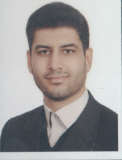 دانشیار دانشکده کارآفرینی- دانشگاه تهرانغلامحسین حسینی نیاتلفن دفتر:  +98 (21)پست الکترونیکی: hosseininia@ut.ac.irتحصیلاتPh.D ,null-yesr-char,ترویج و آموزش کشاورزی,دانشگاه علوم و تحقیقات تهران
M.S,null-yesr-char,ترویج و آموزش کشاورزی,دانشگاه تهران
کارشناسی,null-yesr-char,ترویج و آموزش کشاورزی,دانشگاه شیراز
زمینههای تخصصیو حرفهایسوابق کاري و فعالیت های اجراییعضو کارگروه اجرای سیاستهای کلی محیط زیست وزارت تعاون کار و رفاه اجتماعی-(از 1401)
رییس کمیته علمی پنجمین همایش ملی و بین المللی مهارت آموزی و اشتغال-(1395-1396)
عضو شورای مرکزی دانشگاه جامع علمی کاربردی با حکم وزیر علوم تحقیقات و فن آوری-(1395-1398)
عضو کمیته علمی کنفرانس ملی بازاندیشی درنظام آموزش و یادگیری ایران-(از 1394)
نماینده وزیر علوم تحقیقات و فن آوری  در هیات امنای  موسسه آموزش عالی پارسیان-(از 1394)
عضو کمیته علمی همایش ملی کشاورزی و کارآفرینی-(1394-1395)
رییس موسسه آموزش عالی علمی کاربردی مهارت-(1394-1396)
عضو حقیقی شورای انتشارات دانشگاه جامع علمی کاربردی-(1394-1398)
عضو حقوقی شورای تخصصی آموزشی دانشگاه جامع علمی کاربردی-(1394-1398)
عضو شورای راهبری همایش بین المللی مزیتهای نسبی تعاونی ها در توسعه اقتصادی و اجتماعی-(از 1393)
نماینده تام الاختیار وزیر تعاون کار ورفاه اجتماعی در سومین همایش ملی دفاتر پیشخوان خدمات دولت  و بخش عمومی  غیر دولتی-(از 1393)
عضو کارگروه مشاغل کوچک روستایی و خانگی-(1392-1395)
عضو شورای نخبگان تعاون-(از 1388)
عضو کمیسیون دائمی شورای عالی علوم تحقیقات و فن آوری-(1386-1393)
فعالیت های علمیمقالات- فرایند مهارت آموزی درمدل های اقتصاد خلاق به منظور توسعه اکوسیستم کسب و کارهای الکترونیکی. صادقی اردوبادی بهنام, محمدکاظمی رضا, حسینی نیا غلامحسین (1402)., مهارت آموزی, 12(45).

- طراحی الگوی خودکارآمدی مربیان کسب و کار در آینده ی بازار کار (یک مطالعه پدیدار شناسی ). حسینی نیا غلامحسین, بختیاری مرضیه (1402)., فصلنامه پژوهش های کارآفرینی و نوآوری, 2(3), 1-16.

- تحلیل فازی تأثیر منطق تصمیم گیری کارآفرینان بر نوآوری کسب‎ و‎کار. فرخ منش ترانه, حسینی نیا غلامحسین, داوری علی, جهانبخت محمد (1402)., کارافن, 20(2), 65-81.

- شناسایی و واکاوی مکانیزم های توسعه رفتار کارآفرینانه در سازمان های دولتی (مورد مطالعه: وزارت تعاون، کار و رفاه اجتماعی). عباسی حمیدرضا, حسینی نیا غلامحسین, داوری علی (1402)., توسعه کارافرینی, 16(1), 15-30.

- ارائه الگوی راهبردی جامع آموزش های فنی و حرفه ای یک پژوهش چند روشی. حسینی نیا غلامحسین, بختیاری مرضیه (1402)., مهارت آموزی, 11(43).

- طراحی الگوی مفهومی توسعه اکوسیستم کسب و کارهای دیجیتالی مبتنی بر مطالعات علم سنجی. صادقی اردوبادی بهنام, محمدکاظمی رضا, حسینی نیا غلامحسین (1402)., فصلنامه علوم مدیریت ایران, 7(68).

- پیشران های مدیریت تاب آور کسب و کارها، متاثر از بحران کووید 19. حسینی نیا غلامحسین, بختیاری مرضیه (1401)., مدیریت بحران, 11(ویژه نامه کرونا).

- ارائه الگوی توسعه رفتار کارآفرینانه در سازمانهای دولتی:یک پژوهش راهبردی. عباسی حمیدرضا, حسینی نیا غلامحسین, داوری علی (1401)., مهارت آموزی, 11(40).

- شناسایی فرصتهای کسب وکارهای تولیدی بخش کشاورزی برای تعاونیهای روستایی استان ایلام. ساجدی سیده الهه, حسینی نیا غلامحسین, ضیاء بابک (1401)., تعاون و کشاورزی, 14(42), 172-200.

- سازه‌های مؤثر بر تمایل به پذیرش اینترنت اشیاء توسط کشاورزان نمونه استان تهران. حسینی نیا غلامحسین, مقدس فریمانی شهرام, معرفت قره بابا ناصر (1400)., علوم ترویج و آموزش کشاورزی, 17(2).

- واکاوی مفهومی اقتصاد اشتراکی در راستای طراحی چارچوبی برای تامین مالی کارآفرینانه. حسینی نیا غلامحسین, بختیاری مرضیه, ساجدی الهه (1400)., مهارت آموزی, 9(35).

- نگاشت مفهومی رفتار کارآفرینانه کارکنان در سازمان های دولتی(رویکرد علم سنجی). عباسی حمیدرضا, حسینی نیا غلامحسین, داوری علی (1400)., پژوهشنامه مدیریت اجرایی  دانشگاه مازندران  با همکاری انجمن مدیریت ایران, 13(26), 193-200.

- طراحی الگوی مدیریت بحران در راستای تاب‌آوری کسب‌وکارها، مبتنی بر نقش‌های حاکمیتی و سازمانی (در شرایط همه‌گیری کووید-19). حسینی نیا غلامحسین, بختیاری مرضیه (1400)., مدیریت بحران, 10(1), 85-103.

- اثرات گردشگری کشاورزی بر توسعه کارآفرینی روستایی با محوریت توسعه پایدار (مطالعه موردی :روستاهای شاخص استان یزد). فتوحی مجید, حسینی نیا غلامحسین, سجادی سید مجتبی (1400)., کاوش های جغرافیایی مناطق بیابانی, 9(2).

- طراحی مدل مفهومی اکوسیستم کسب‌وکارهای استارت‌آپی حمل‌ونقل هوشمند. کفشدوز محمدی فاطمه, حسینی نیا غلامحسین, میگون پوری محمدرضا, وظیفه دوست حسین (1400)., فصلنامه مدیریت توسعه و تحول, 1400(45), 39-52.

- مفهوم پردازی شبکه سازی در کسب و کارهای خانگی مبتنی بر محصولات کشاورزی با رویکرد کیفی. علیزاده رمضان, حسینی نیا غلامحسین, تقی پوریان محمد جواد (1400)., تحقیقات اقتصاد و توسعه کشاورزی ایران, 2-52(2), 343-353.

- Determinants of smallholder commercialization of livestock: A case study from Tigray, Ethiopia. agos Belay Gebrekiros H, Abrha Mengstu Kebede, Mehammedberhan Kahsay, G Hassen, Hosseininia Gholamhossein, ISHIK OZGOVEN hsen, Hannes Viira Ants, Azadi Hossein (2021)., cogent food and agriculture, 7(1921950).

- طراحی مدل سرعت بخش توسعه و گسترش بوم سامانه‌های کارآفرینی گردشگری در محیط روستایی ایران از دیدگاه نخبگان. حسینی نیا غلامحسین,  وحید علی آبادی (1400)., علوم ترویج و آموزش کشاورزی, 17(1).

- علم سنجی و ارائه مسیر پژوهشهای آتی توسعه اکوسیستم کسب وکارهای استارتآپی. کفشدوز محمدی فاطمه, حسینی نیا غلامحسین, میگون پوری محمدرضا, وظیفه دوست حسین (1400)., پژوهشنامه علم سنجی, 7(2).

- علّیت، اثرسازی و عملکرد کسب و کار: یک رویکرد فازی. حسینی نیا غلامحسین, داوری علی, باقرصاد وجیهه, فرخ منش ترانه (1400)., توسعه کارافرینی, 14(1).

- علم‌سنجی و ارائه مسیر پژوهش‌های آتی توسعه اکوسیستم کسب ‌و کارهای استارت‌آپی. کفشدوز محمدی فاطمه, حسینی نیا غلامحسین, میگون پوری محمدرضا, وظیفه دوست حسین (1399)., پژوهشنامه علم سنجی, 7(2), 51-76.

- طراحی مدل دیرپایی کسب وکارهای کارآفرینی بخش تعاون مبتنی بر مولفه های کلیدی کارآفرینی. حسین نژاد مهدی, حسینی نیا غلامحسین, وظیفه دوست حسین (1399)., فصلنامه مدیریت توسعه و تحول, 1399(42), 19-34.

- طراحی وتبیین الگوی توسعه کارآفرینی روستایی با ارائه یک راهبرد جدید بر اساس گردشگری کشاورزی:رویکرد داده بنیاد مطالعه موردی(روستاهای شاخص استان یزد). فتوحی مجید, حسینی نیا غلامحسین, سجادی سید مجتبی (1399)., فصلنامه نگرش های نو درجغرافیای انسانی, 13(49), 355-380.

- Wireless sensor network for small-scale farming systems in southwest Iran: Application of Q-methodology to investigate farmers’ perceptions. taheri fatemeh, Fiems Dieter, D'Haese Marijke, Hosseininia Gholamhossein, azadi hossein (2020)., Computers and Electronics in Agriculture, 177(2020).

- بررسی عوامل کلیدی دیرپایی شرکت‌های تعاونی کارآفرین تحت پوشش صندوق ضمانت سرمایه‌گذاری تعاون. حسین نژاد مهدی, حسینی نیا غلامحسین, وظیفه دوست حسین (1399)., تعاون و کشاورزی, 9(34).

- تاثیر کارآفرینی بر درآمدهای پایدار شهری با رویکرد پویایی شناسی سیستمها. علوی مازیار, موسی خانی مرتضی, حسینی نیا غلامحسین, حسینی سید حسین (1399)., توسعه کارافرینی, 13(2), 293-312.

- شناسایی و اولویت¬بندی فرصت¬های کارآفرینی در بخش کشاورزی (مورد مطالعه: شهرستان گلباف از توابع استان کرمان). حسینی نیا غلامحسین, مقدس فریمانی شهرام, جلالوند میلاد (1399)., مطالعات کارآفرینی و توسعه پایدار کشاورزی, 6(1), 53-68.

- ﮔﺮاﯾﺶ ﮐﺎرآﻓﺮﯾﻨﺎﻧﻪ ﺻﺎﺣﺒﺎن ﮐﺴﺐ و ﮐﺎرﻫﺎی ﺧﺎﻧﮕﯽﻣﺒﺘﻨﯽ ﺑﺮ ﻣﺤﺼﻮﻻت ﮐﺸﺎورزی در ﺑﺮوز رﻓﺘﺎرﻫﺎی ﺷﺒﮑﻪ ﻣﺤﻮر در اﺳﺘﺎنﻫﺎیﻣﻨﺘﺨﺐ. علیزاده رمضان, حسینی نیا غلامحسین, تقی پوریان محمد جواد (1398)., علوم ترویج و آموزش کشاورزی, 15(2), 17-29.

- فرصت های سرمایه گذاری زیرساختی به منظور توسعه ی کسب وکارهای کشاورزی بر مبنای رهیافت مشارکت عمومی- خصوصی. حسینی نیا غلامحسین,  شهرام مقدس فریمانی, صفدری هدی (1398)., مطالعات کارآفرینی و توسعه پایدار کشاورزی, 6(12), 10-21.

- آسیب ‏شناسی زنجیره ارزش کارآفرینی در کسب‏ وکارهای روستایی (مطالعه موردی تعاونی‏های روستایی استان کرمانشاه). حسینی نیا غلامحسین, علی آبادی وحید (1398)., تعاون و کشاورزی, 8(31), 1-25.

- طراحی و انتخاب سناریوی ارجح جهت برونسپاری طرح کشاورزی گرمسیری شهرستان قصرشیرین بنیاد مستضعفان انقلاب اسلامی؛ با تاکید بر توانمندسازی دانش آموختگان کشاورزی جویای کار. حسینی نیا غلامحسین, عباسی محمد, گراوندی شهپر (1398)., تحقیقات اقتصاد و توسعه کشاورزی ایران, 50-2(4), 849-871.

- ترسیم الگوی مفهومی دولت کارآفرین در ایران با رویکرد فراتحلیل کیفی. رنجبر رحمان, نادرپور بابک, حسینی نیا غلامحسین, هوشمندیار نادر (1398)., مدیریت سازمانهای دولتی, 7(4), 33-50.

- طراحی الگوی زیست بوم کارآفرینی درکسب و کارهای روستایی تعاون محور. حسینی نیا غلامحسین, علی آبادی وحید, عطایی پوریا (1398)., توسعه کارافرینی, 12(3), 341-360.

- کاربردها و الزامات به کارگیری پلتفرم های تأمین مالی جمعی در کسب وکارهای تثبیت شده خدماتی– ورزشی (مورد مطالعه: باشگاه های فوتبال ایران). محمدکاظمی رضا, حسینی نیا غلامحسین, حبیبی حمید رضا (1398)., توسعه کارافرینی, 12(2), 281-300.

- برنامه ریزی راهبردی توسعه نظام ترویج تعاون در ایران. عبدالله زاده غلامحسین, شریف زاده محمد شریف, حسینی نیا غلامحسین, حیدری علیقلی (1398)., تحقیقات اقتصاد و توسعه کشاورزی ایران, 50-2(2).

- تحلیل شکاف وضعیت موجود و مطلوب ابعاد اکوسیستم کارآفرینی در شرکت‌های دانش‌بنیان کشاورزی در استان‌های همدان و کرمانشاه. حسینی نیا غلامحسین, علی آبادی وحید (1398)., تعاون و کشاورزی, 8(29).

- حلیلِ محتوای وضع موجودِ روش شناسی پژوهش‌های منتشر شده درمجله های برتر حوزه‌ی فرصت‌های کارآفرینانه. صوفیه جمال, حسینی نیا غلامحسین, مبینی دهکردی علی (1397)., توسعه کارافرینی, 11(4).

- شناسایی فرصت‌های کارآفرینی در مناطق مرزی استان سیستان و بلوچستان. حسینی نیا غلامحسین, زراعتکن حامد (1397)., پژوهشنامه مطالعات مرزی, 6(3).

- نقش تعاونیها در تقویت ویژگیهای کارآفرینانه و توانمندی فرصت شناسی زنان روستایی در استان کرمانشاه. امامی الهام, حسینی نیا غلامحسین, یعقوبی احمد (1397)., تعاون و کشاورزی, 7(27), 31-59.

- Agricultural land conversion: Reviewing drought impacts and coping strategies. Azadi Hossein, Keramati Parisa, Taheri Fatemeh, Rafiaani Parisa, Teklemariam Dereje, Gebrehiwot Kindeya, Hosseininia Gholamhossein, Van Passel Steven, Witlox Frank, Lebailly Philippe (2018)., International Journal of Disaster Risk Reduction, 2018(31), 184-195.

- ارائه مدل کسب وکار مؤثر در حوزه کسب وکارهای الکترونیکی  با روش شبکه خزانه. نیک بین حسین, بدیع زاده علی, داوری علی, حسینی نیا غلامحسین (1397)., فصلنامه مدیریت توسعه فناوری, 6(1), 137-159.

- ارائه مدل کسب وکار موثر در حوزه کسب وکارهای الکترونیکی با روش شبکه خزانه. نیک بین حسین, بدیع زاده علی, داوری علی, حسینی نیا غلامحسین (1397)., فصلنامه مدیریت توسعه فناوری, 6(1), 137-159.

- آموزش کارآفرینی در دانشگاه ها ، روش ها و چالش ها. حسینی نیا غلامحسین, موسوی شمس الدین (1397)., نامه آموزش عالی, 11(41), 59-88.

- شناخت کارآفرینان از ویژگی‌های مدل کسب وکار مؤثر با استفاده از روش شبکه خزانه (مورد مطالعه: کارآفرینان حوزه کسب وکارهای الکترونیکی در ایران). نیک بین حسین, داوری علی, بدیع زاده علی, حسینی نیا غلامحسین (1396)., توسعه کارافرینی, 10(4).

- بررسی نقش خلق مشترک ارزش در توسعه محصولات جدید در شرکت های لبنی استان فارس. حسینی نیا غلامحسین, یعقوبی فرانی احمد, روستا پیام (1396)., بررسی های بازرگانی, 14(79), 66-80.

- بررسی و تاثیر کارآفرینی و سرمایه اجتماعی در ایجاد کسب و کار نوآور. حسینی نیا غلامحسین, علوی مازیار (1396)., مجله علمی پژوهشی ابن سینا, 19(special issue), 70-81.

- تاثیر گرایش کارآفرینانه شرکت‌های تعاونی تهیه و تولید نهاده‌ها و ادوات کشاورزی بر عملکرد آنها (با نقش تعدیل‌گری گرایش به بازار). حسینی نیا غلامحسین, مقدس فریمانی شهرام, جعفری آتنا (1396)., تعاون و کشاورزی, 6(22), 1-35.

- More food or better distribution? Reviewing food policy options in developing countries.  سعیده نظری, Burkart Stefan,  حسین محمودی, Taheri Fatemeh, Mahdavi Damghani Abdolmajeed, Yazdanpanah Masoud, Hosseininia Gholamhossein, Azadi Hossein (2017)., FOOD REVIEWS INTERNATIONAL, 1(1), 1-15.

- ارزیابی مهارت ها و ویژگی های کارآفرینانه دانشجویان و تأثیر آن بر قصد کارآفرینی (مورد مطالعه: مراکز آموزش علمی- کاربردی مهارت). حسینی نیا غلامحسین, عطایی پوریا, یعقوبی فرانی احمد (1396)., فصلنامه آموزش مهندسی ایران, 19(73), 25-44.

- عوامل موثر بر توسعه کارآفرینی روستایی( مورد مطالعه :مناطق روستایی شهرستان منوجان). حسینی نیا غلامحسین, فلاحی هادی (1396)., فصلنامه پژوهش های روستایی, 8(1), 22-35.

- اثربخشی عملکرد شرکتهای خدمات مشاوره، فنی و مهندسی کشاورزی و عوامل موثر بر آن در شهرستان دیواندره. اسدی علی, سواری مسلم, حسینی نیا غلامحسین (1396)., علوم ترویج و آموزش کشاورزی, 13(1), 127.

- چالشها و راهکارهای ارتباط مؤثر و پایدار مراکز علمی- کاربردی با بخش صنعت مورد مطالعه: مراکز آموزش عالی علمی- کاربردی فنی و حرفهای مهارت. عطایی پوریا, حسینی نیا غلامحسین, یعقوبی فرانی احمد (1396)., مهارت آموزی, 4(16), 55-77.

- آسیب شناسی طرحهای ملی توسعه اشتغال. مبینی دهکردی علی, پورصادق ناصر, بهروزی لک غلامرضا, حسینی نیا غلامحسین, نصرتی علیرضا (1395)., فصلنامه مطالعات بین رشته ای دانش راهبردی, 7(25), 7-32.

- Factors Influencing Sustainable Entrepreneurship in Small and Medium-Sized Enterprises in Iran: A Case Study of Food Industry. Hosseininia Gholamhossein, Ramezani Ali (2016)., sustainability, 8(1010), 1010.

- صلاحیت های مورد نیاز کارشناسان ترویج کشاورزی استان تهران در ترویج و آموزش کسب و کار کشاورزی هسته ای. حسینی نیا غلامحسین, مقدس فریمانی شهرام, فلاحدوست سوگندسادات (1395)., پژوهش مدیریت آموزش کشاورزی, 8(36), 17-29.

- تبیین مؤلفه های کسب و کار کشاورزی شهری: مورد مطالعه بام سبز شهری. حسینی نیا غلامحسین, مقدس فریمانی شهرام, رحیمی مشکین فهیمه (1395)., علوم ترویج و آموزش کشاورزی, 12(1), 85-101.

- ﺷﻨﺎﺳﺎﯾﯽ و اوﻟﻮﯾﺖ ﺑﻨﺪی ﮔﺰﯾﺪارﻫﺎی ﺗﻮﺳﻌﻪ ﺗﺸﮑﯿﻼت ﺗﺮوﯾﺞ ﺗﻌﺎون ﮐﺸﻮر. عبدالله زاده غلامحسین, شریف زاده محمد شریف, حسینی نیا غلامحسین, حیدری علیقلی (1395)., تحقیقات اقتصاد و توسعه کشاورزی ایران, 47-2(1), 151-167.

- ﻓﺮﺻﺖ ﻫﺎی ﮐﺎرآﻓﺮﯾﻨﯽ در ﺑﺨﺶ ﺗﻮﻟﯿﺪات داﻣﯽ اﺳﺘﺎن ﮐﺮﻣﺎﻧﺸﺎه. حسینی نیا غلامحسین, یعقوبی فرانی احمد, ثالثی مهدی (1395)., مطالعات کارآفرینی و توسعه پایدار کشاورزی, 3(1), 121-136.

- عوامل موثر بر موفقیت تحقیق و توسعه در صنایع غذایی. حسینی نیا غلامحسین, یعقوبی فرانی احمد, ایرانی مژگان (1394)., مطالعات کارآفرینی و توسعه پایدار کشاورزی, 2(4), 114-130.

- سنجش عوامل موثر بر عملکرد کسب و کارهای زنان کارآفرین در روستاهای شهرستان میانه. حسینی نیا غلامحسین, یعقوبی فرانی احمد, سیدین رضا (1393)., زن در توسعه و سیاست, 12(4), 545-558.

- Understanding communicational behavior among rangelands’ stakeholders: application of social network analysis. Hosseininia Gholamhossein, Rafiaani Khachakb Parisa, Nooripoor Mehdi, Van Passeld Steven, Azadi Hossein (2015)., Journal of Environmental Planning and Management, 58(6), 1-22.

- The Role of Insurance in Risk Management and  Investment Promotion of Modern Agribusinesses  (The Case of Greenhouse Cultivation in Tehran  Province). Azari Aghviyeh Mohsen, Hosseininia Gholamhossein, Rezvani Mehran (2014)., international journal of management accounting and economics, 1(4), 247-263.

- بررسی معیارهای مؤثر بر ارزیابی فرصتهای کارآفرینی در صنایع غذایی ارگانیک. یدالهی فارسی جهانگیر, حسینی نیا غلامحسین, اسدالهی شاد مژده (1393)., مطالعات کارآفرینی و توسعه پایدار کشاورزی, 1(1), 15-24.

- کارکردهای بخش تعاون در تسهیل اشتغال زنان دانش آموختۀکشاورزی شهرستان همدان. یعقوبی فرانی احمد, حسینی نیا غلامحسین, معتقد مهسا, زلیخایی لیلا (1393)., تعاون و کشاورزی, 3(9), 85-112.

- مقایسۀ ابعاد مختلف پایداری صید در تعاونی های پره استان گیلان. چوبچیان شهلا, کلانتری خلیل, اسدی علی, تقوی مطلق سیدامین الله, حسینی نیا غلامحسین (1392)., تحقیقات اقتصاد و توسعه کشاورزی ایران, 44(3), 473-488.

- تحلیل چالش‌ها و سازوکارهای بهبود طرح مهندسان ناظر گندم در استان اصفهان مقایسه دیدگاه‌ها. اکبری مرتضی, اسدی علی, شعبانعلی فمی حسین, حیاتی داریوش, حسینی نیا غلامحسین (1392)., اقتصاد و توسعه کشاورزی, 44(1), 175-189.

- Sustainable rangeland management: Pastoralists' attitudes toward integrated programs in Iran. Hosseininia Gholamhossein, آزادی حسین, زرافشانی کیومرث, ثمری داوود, Witlox F. (2013)., JOURNAL OF ARID ENVIRONMENTS, 92(92), 26-33.

- تاثیر نگرش کارآفرینانه بر عملکرد مدیران ورزشی. محمدکاظمی رضا, حسینی نیا غلامحسین, رمضان زرندی سعید (1392)., توسعه کارافرینی, دوره ششم(1), 67-85.

- بررسی تاثیر مدیریت دولتی در عملکرد تعاونی های تولید کشاورزی. عباسی اسدالله, حسینی نیا غلامحسین (1391)., تعاون و کشاورزی, 1(4), 125.

- Drought vulnerability assessment : The case of wheat farmers in Western Iran.  Kiumars Zarafshani,  Lida Sharafi,  Hossein Azadi, Hosseininia Gholamhossein,  Philippe De Maeyer,  Frank Witlox (2012)., GLOBAL AND PLANETARY CHANGE, 98-99(98-99), 122-130.

- How to enhance student’s entrepreneurial skills : An academia’s perspective.  Ahmad Yaghoubi Farani,  Mehrdad Pouya,  Atieh Soleymani, Hosseininia Gholamhossein (2012)., South African Journal of Business Management, 6(11), 4250-4254.

- Agricultural outsourcing : A two - headed coin.  Hossein Azadi,  Ehsan Houshyar,  Kiumars Zarafshani, Hosseininia Gholamhossein,  Frank Witlox (2012)., GLOBAL AND PLANETARY CHANGE, 100(---), 20-27.

- Sustainable forest management in Iran : a factor analysis.  Hossein Azadi,  Davood Samari,  Kiumarz Zarafshani, Hosseininia Gholamhossein,  Frank Witlox (2012)., Sustainability Science, -(---), -.

- Determining appropriate forestry extension model : Application of AHP in the Zagros area, Iran.  Davood Samari,  Hossein Azadi,  Kiumars Zarafshani, Hosseininia Gholamhossein,  Frank Witlox (2012)., FOREST POLICY AND ECONOMICS, 15(c), 91-97.

- Factors influencing the use of information and communication technologies ( ICTs ) by Iranian vocational agricultural educators. Karmi Asef, Hosseininia Gholamhossein,  Mahmoud Ahmad Pour Dariani,  Hamid Frouzan Far,  Houman Frouzan Far (2011)., Journal of Food, Agriculture and Environment, 3-4(9), 1005-1008.

- Sustainability in Rangeland Systems : Introduction of Fuzzy Multi Objective Decision Making.  Hossein Azadi,  Jan Van Den Berg,  Peter Ho, Hosseininia Gholamhossein (2009)., Current World Environment, 4(1), 19-32.

- Personal Characerstis Affecting Agricultural Extension Workers Job Satisfaction Level. Asadi Ali,  Fereshteh Fadakar,  Zahra Khoshnodifar,  Seyyed Mahmud Hashemi, Hosseininia Gholamhossein (2008)., Journal of Social Sciences, 4(4), 246-250.

کنفرانس ها- واکاوی نقشه های علمی در حوزه رهبری کارآفرینانه مبتنی بر نقش دانشگاه کارآفرین. حسینی نیا غلامحسین, عبدالکریم الساعتی ثنا (1402)., سومین کنفرانس دیده بانی کسب و کار ایران 1402, 16-16 فروردین, تهران, ایران.

- شناسایی و اولیت بندی عوامل موثر بر جذب کاراموز توسط کارفرما در شرکت های ایرانی. حسینی نیا غلامحسین, حائری حسین (1402)., سومین کنفرانس دیده بانی کسب و کار ایران1402, 16-20 فروردین, تهران, ایران.

- شناسایی و واکاوی چالش های تاب آوری کسب و کارها در بحران کووید 19. حسینی نیا غلامحسین, بختیاری مرضیه, پیرمرادی امیرحسین (1401)., مدیریت بحران ایران 1401, 24-26 دی, تهران, ایران.

- مطالعات علم سنجی در حوزه تاب آوری کسب و کارها متاثر از بحران کرونا. حسینی نیا غلامحسین, بختیاری مرضیه (1401)., ششمین کنفرانس بین المللی کارآفرینی و مهندسی صنایع, 27-27 شهریور, تهران, ایران.

- تاثیر نگرش کارآفرینانه صاحبان کسب و کارهای خشکبار بین المللی بر عملکرد آنها(مطالعه موردی شرکت های صادراتی کشمش در ایران). ضویی ساحل, محمدکاظمی رضا, حسینی نیا غلامحسین (1401)., هفتمین همایش ملی پژوهش های نوین در مدیریت ، اقتصاد و حسابداری ایران, 20-20 تیر, ایران.

- تاثیر نگرش کارآفرینانه صاحبان کسب و کارهای خشکبار بین المللی بر عملکرد انها(مطالعه موردی: شرکت های صادراتی کشمش در ایران). ضویی سیده ساحل, محمدکاظمی رضا, حسینی نیا غلامحسین (1401)., هفتمین همایش ملی پژوهش های نوین در مدیریت، اقتصاد و حسابداری ایران, 21-22 اردیبهشت, تهران, ایران.

- چشم اندازی به نظریه پردازی در علم کارآفرینی. حسینی نیا غلامحسین, بختیاری مرضیه, درگاهی نژاد امید (1401)., دومین کنفرانس بین المللی چالش ها و راهکارهای نوین در مهندسی صنایع و مدیریت و حسابداری, 16-17 فروردین, دامغان, ایران.

- تبیین عوامل موثر بر تمایل به کارآفرینی پایدار در بخش صنایع غذایی. طاهانژاد محمد, حسینی نیا غلامحسین, محمدکاظمی رضا (1400)., اولین کنفرانس بین المللی جهش علوم مدیریت، اقتصاد و حسابداری, 19-19 بهمن, ساری, ایران.

- مدل بریکلاژ کارآفرینانه با استفاده از فراترکیب. حسینی نیا غلامحسین, داوری علی, فرخ منش ترانه (1400)., دومین کنفرانس دیده بانی کسب و کار ایران 1401, 2-6 دی, تهران, ایران.

- طراحی مدل بریکلاژ کارآفرینانه با استفاده از فراترکیب. حسینی نیا غلامحسین, داوری علی, فرخ منش ترانه (1400)., دومین کنفرانس دیده بانی کسب و کار ایران 1401, 2-6 دی.

- رویکردهای علمی به صنعت گردشگری سلامت؛ گامی در ترسیم چشم انداز راهبردی. ابراهیم بای سلامی غلامحیدر, حسینی نیا غلامحسین, بختیاری مرضیه, حاجیان فاطمه (1400)., اولین کنفرانس کارآفرینی اجتماعی با رویکرد گردشگری, 21-21 آذر.

- بررسی تاثیر سرمایه اجتماعی بر عملکرد کسب و کار در دوره اپیدمی کوئید 2019. حسینی نیا غلامحسین, داداش زاده سمیه (1399)., ششمین همایش ملی پژوهش های نوین در حوزه علوم انسانی ، اقتصاد و حسابداری ایران, 17-17 بهمن, ایران.

- تدوین حوزه های راهبردی «سبک مدیریت و رهبری» در کارآفرینی با استفاده از تطبیق نظری و کاربردی مدل های علم سنجی سال انتشار:. حسینی نیا غلامحسین, بختیاری مرضیه (1399)., هفدهمین کنفرانس بین المللی مدیریت, 16-18 آبان.

- تبیین ابعاد سرعت بخش توسعه زیست بوم کارافرینی  در کسب و کارهای زنان  روستایی در ایران. حسینی نیا غلامحسین, علی آبادی وحید (1399)., هشتمین کنگره ملی علوم ترویج و آموزش کشاورزی، منابع طبیعی و محیط زیست پایدار, 6-7 مهر.

- طراحی مدل  سرعت بخش توسعه و گسترش بوم سامانه های  کارآفرینی گردشگری    در محیط روستایی ایران از دیدگاه نخبگان. حسینی نیا غلامحسین, علی آبادی وحید (1399)., هشتمین کنگره ملی علوم ترویج و آموزش کشاورزی، منابع طبیعی و محیط زیست پایدار, 6-7 مهر.

- آینده ی بازار کار و رهبری در مشاغل آینده. حسینی نیا غلامحسین, بختیاری مرضیه (1399)., اولین کنفرانس بین المللی چالش ها و راهکارهای نوین در مهندسی صنایع و مدیریت و حسابداری, 26-26 خرداد, تهران, ایران.

- مدلی پویا برای بررسی پایداری بلندمدت درآمدهای شهرداری ها. علوی مازیار, حسینی نیا غلامحسین, موسی خانی مرتضی, حسینی حسین (1398)., اولین کنفرانس ملی تفکر سیستمی در عمل, 20-21 آبان, تهران, ایران.

- ارائه مدل کسب وکار موثر در حوزه کسب وکارهای الکترونیکی با تاکید بر ویژگیهای فردی کارآفرینان. نیک بین حسین, بدیع زاده علی, داوری علی, حسینی نیا غلامحسین (1397)., دومین کنفرانس ملی کارآفرینی دانشگاه صنعتی شریف, 20-21 آبان, تهران, ایران.

- بنیانهای نظری اقتصاد مقاومتی. حسینی نیا غلامحسین, طالبی زاده احمد (1397)., اولین کنفرانس بین المللی رویکردهای نوین در مدیریت کسب و کار و حسابداری با تاکید بر ارزش آفرینی و اقتصاد مقاومتی, 23-23 مهر, تهران, ایران.

- identifying and explaning the strutural factors affecting the oganizational entrepreneurship development with the aim of exploiting. Hosseininia Gholamhossein, Ebrahim Bay Salami Gholam Heydar, fathi kayvan (2018)., 4th international conference on entrepreneurship, 4 September, Tehran, IRAN.

- دولت کارآفرین ؛ درسهایی آموخته ازتجربه ناب تایوان. حسینی نیا غلامحسین, ابومحبوب کوروش (1397)., پنجمین کنفرانس ملی پژوهش های کاربردی در مدیریت و حسابداری, 26-27 فروردین, تهران, ایران.

- نقش کارآفرینی نهادی در توسعه ی اقتصادی. حسینی نیا غلامحسین, بختیاری مرضیه (1397)., سومین کنفرانس ملی رویکردهای نوین در علوم انسانی چالشها و راه حلها, 26-26 فروردین, تهران, ایران.

- ویژگی های دولت کارآفرین و کارکردهای موثر آن در توسعه ی رفتار کارآفرینانه در راس تای  اقتصاد مقاومتی. عباسی حمیدرضا, حسینی نیا غلامحسین (1397)., پنجمین کنفرانس ملی پژوهش های کاربردی در مدیریت و حسابداری, 26-27 فروردین, تهران, ایران.

- واکاوی تحلیلی بنیان های نظری کارآفرینی زنان. حسینی نیا غلامحسین, خاورزاده نسیم (1397)., سومین کنفرانس ملی رویکردهای نوین در علوم انسانی چالشها و راه حلها, 26-26 فروردین, تهران, ایران.

- نوآوری های مدل های کسب و کار تحقیقات گذشته و حال و مسیر تحقیقات آینده. نیک بین حسین, داوری علی, بدیع زاده علی, حسینی نیا غلامحسین (1396)., پنجمین کنفرانس ملی کارآفرینی و مدیریت کسب و کارهای دانش بنیان, 26-26 دی.

- تبیین شاخص های مراکز آموزش عالی علمی کاربردی کارآفرین. عطایی پوریا, یعقوبی احمد, حسینی نیا غلامحسین (1396)., چهارمین کنگره ملی آموزش عالی مهارت فناوری و اشتغال, 24-25 دی, تهران, ایران.

- عوامل موثر بر توسعه کارآفرینی روستایی در شهرستان منوجان. فلاحی هادی, حسینی نیا غلامحسین (1396)., اولین کنفرانس حکمرانی و سیاستگذاری عمومی, 13-14 آذر, تهران, ایران.

- کارآفرینی اجتماعی و نقش آن در توسعه پایدار مناطق روستایی. حسینی نیا غلامحسین, پناهزاده اصغر, محرم زاده محمد (1396)., دومین کنفرانس انسجام مدیریت و اقتصاد در توسعه, 29-29 تیر, تهران, ایران.

- تقویت انگیزه پیشرفت به منظور رشد کارآفرینی جهت تحقق اهداف سیاستهای اقتصاد مقاومتی. حسینی نیا غلامحسین, درگاهی نژاد امید (1396)., اولین کنفرانس بین المللی الگوهای مدیریت در عصر پیشرفت, 13-13 خرداد, تهران, ایران.

- شناخت کارکردگرایانه کارآفرینی  در بخش عمومی مفهوم شناسی سیاست عمومی از منظر نظریه های کارآفرینی. حسینی نیا غلامحسین, جامه بزرگی محمد جواد (1396)., کنفرانس بین المللی الگوهای مدیریت در عصر پیشرفت, 13-13 خرداد, تهران, ایران.

- اولویتهای سیاستگزاری جهت ایجاد اکوسیستم مطلوب در توسعه کارآفرینی. جامی علیرضا, حسینی نیا غلامحسین (1396)., دومین کنفرانس بین المللی مدیریت حسابداری و حسابرسی پویا, 31-31 اردیبهشت.

- بررسی و تاثیر کارآفرینی و سرمایه اجتماعی در ایجاد کسب و کار نوآور. حسینی نیا غلامحسین, علوی مازیار (1396)., دومین کنفرانس بین المللی مدیریت حسابداری و حسابرسی پویا, 4-4 اردیبهشت, تهران, ایران.

- نقش اکوتوریسم در توسعه پایدار باغستان سنتی قزوین. حسینی نیا غلامحسین, جعفری علی (1395)., همایش ملی دانش و فناوری علوم کشاورزی، منابع طبیعی و محیط زیست ایران, 20-20 بهمن, تهران, ایران.

- ماهیت کارآفرینی سازمانی :رویکرد نظری. حسینی نیا غلامحسین, محرم زاده محمد, کاملی پریسا, پناهزاده اصغر (1395)., کنفرانس بین المللی جامع علوم مدیریت و حسابداری, 15-15 بهمن, تهران, ایران.

- بررسی شاخص دیده بان جهانی در کارآفرینی. حسینی نیا غلامحسین, خاورزاده نسیم, بختیاری مرضیه (1395)., پنجمین کنفرانس بین المللی مدیریت اقتصاد و علوم انسانی, 11-11 بهمن, استانبول, ترکیه.

- بررسی تاثیر اقتصاد دیجیتال و سیستم های اطلاعاتی راهبردی در کارآفرینی وکسب و کار. حسینی نیا غلامحسین, اصل فلاح حوریا, بختیاری مرضیه (1395)., پنجمین کنفرانس بین المللی مدیریت اقتصاد و علوم انسانی, 11-11 بهمن, استانبول, ترکیه.

- بررسی عوامل پیش بینی کننده قصد و رفتار کارآفرینانه در زمینه های آموزشی. حسینی نیا غلامحسین, موسوی شمس الدین (1395)., چهارمین کنفرانس ملی کارآفرینی و مدیریت کسب و کار های دانش بنیان, 6-6 بهمن, ساری, ایران.

- شناسایی شاخص های ارزیابی  آموزش کارآفرینی در دانش آموزان متوسطه اول. حسینی نیا غلامحسین, خیری بهزاد, باباییان حسن (1395)., اولین کنفرانس ملی مدیریت و اقتصاد جهانی, 29-29 دی, تهران, ایران.

- تبیین ابعاد شراکت بخش عمومی و خصوصی و چالش¬های پیش رو. حسینی نیا غلامحسین, عمادی هومن (1395)., اولین همایش بین المللی تحولات مدرن در مدیریت و اقتصاد و حسابداری, 14-14 دی, تهران, ایران.

- نظریه کارآفرینی و توسعه اقتصادی. عقیلی زهرا, حسینی نیا غلامحسین (1395)., اولین کنفرانس بین المللی کنفرانس بین المللی تحولات نوین در مدیریت، اقتصاد و حسابداری, 14-14 دی, تهران, ایران.

- دانشگاه کارآفرین و نقش آن در راه اندازی و توسعه کسب و کارهای کوچک و متوسط. حسینی نیا غلامحسین, یونسی داوود (1395)., دومین کنفرانس بین المللی مدیریت حسابداری و اقتصاد, 30-30 آذر, تهران, ایران.

- نقش رسانه های اجتماعی در کارآفرینی سازمانی روابط عمومی ها. حسینی نیا غلامحسین, مهری حسین, ترابی محمد حسن (1395)., سیزدهمین کنفرانس بین المللی روابط عمومی, 19-19 آذر, تهران, ایران.

- نقش کارافرینی روابط عمومی ها در تغییر و توسعه رسانه ها. حسینی نیا غلامحسین, مهری حسین, ترابی محمد حسن (1395)., سمپوزویم بین المللی روابط عمومی, 1-1 آبان.

- چالش¬ها و راه¬کارهای ارتباط مؤثر و پایدار مراکز علمی- کاربردی با بخش صنعت (مورد مطالعه: مراکز آموزش عالی علمی- کاربردی فنی و حرفه¬ای مهارت). عطایی پوریا, حسینی نیا غلامحسین, یعقوبی فرانی احمد (1395)., پنجمین همایش ملی و چهارمین همایش بین¬المللی مهارت¬آموزی و اشتغال, 18-18 تیر, تهران, ایران.

- کارآفرینی روستایی: اهداف و عوامل و موانع موثر در توسعه آن. حسینی نیا غلامحسین, شاه محمدی منصور (1395)., نخستین کنفرانس بین المللی هوش تجاری و سازمانی پارادایم های نوین مدیریت, 30-30 فروردین, تهران, ایران.

- درآمدی بر آموزش و یادگیری غیررسمی کارآفرینی. حسینی نیا غلامحسین, شاه محمدی منصور (1395)., نخستین کنفرانس بین المللی هوش تجاری و سازمانی پارادایم های نوین مدیریت, 30-30 فروردین, تهران, ایران.

- راهبرد نوآوری باز و دولت کارآفرین. حسینی نیا غلامحسین, گودرزی فاطمه (1395)., اولین همایش ملی مدیریت توانمندی در سازمان های نوین, 13-13 فروردین, رشت, ایران.

- اثر دانشگاه کارآفرین بر کسب و کارهای دانش بنیان. باقرصاد وجیهه, حسینی نیا غلامحسین (1395)., کنگره ملی آموزش عالی ایران-1395, 26-26 fa-month-0, تهران, ایران.

- نقش دانشگاه کارآفرین در تجاری سازی دانش و فناوری و کمک به تامین منابع پایدار. حسینی نیا غلامحسین, بیات اصغر (1395)., کنگره ملی آموزش عالی ایران, 26-26 fa-month-0, تهران, ایران.

- نقش دانشگاه کار آفزین درارتباط دانشگاه صنعت. حسینی نیا غلامحسین, بیات اصغر (1395)., دومین همایش علمی پژوهشی یافته های نوین علوم مدیریت،کارآفرینی و آموزش ایران, 25-25 fa-month-0.

- پاردایم ساختار مند و کار آفرینانه در سازمانهای دولتی و بررسی عوامل موثر بر آن. حسینی نیا غلامحسین, شرفی زاده داود, حسینی آستارایی فاطمه (1394)., کنفرانس ملی اقیانوس مدیریت, 25-25 بهمن, ایران.

- بررسی مطالعه تطبیقی بین کارآفرینی در بخش دولتی وخصوصی. حسینی نیا غلامحسین, شرفی زاده داود, حسینی آستارایی فاطمه (1394)., کنفرانس ملی اقیانوس مدیریت, 25-25 بهمن, شیراز, ایران.

- راهبردهای توسعه کارآفرینی روستایی با استفاده از استراتژی توسعه فن آوری اطلاعات و ارتباطات در روستاهای شهرستان میبد یزد. حسینی نیا غلامحسین, فتوحی مجید (1394)., سومین کنفرانس بین المللی مدیریت چالشها و راهکارها, 13-13 بهمن, شیراز, ایران.

- کارآفرینی استراتژیک: پیوند میان مدیریت استراتژیک و کارآفرینی. حسینی نیا غلامحسین, صفدریان سروش (1394)., کنفرانس بین المللی مدیریت و اقتصاد در قرن 21, 12-12 بهمن, تهران, ایران.

- نگاهی جدید به تار و پود فرهنگ کارآفرینی. حسینی نیا غلامحسین, باران دوست سیامک, منوچهری راد رضا (1394)., کنفرانس بین المللی مدیریت و اقتصاد در قرن 21, 12-12 بهمن, تهران, ایران.

- دانشگاه کارآفرین و توسعه کسب و کارهای دانش بنیان. حسینی نیا غلامحسین, باقرصاد وجیهه (1394)., چهارمین کنفرانس بین المللی مدیریت و حسابداری و اولین کنفرانس کارآفرینی و نوآوری باز, 10-10 بهمن, تهران, ایران.

- تدوین الگوی توسعه منطقه ای بر اساس استراتژی توسعه اقتصاد محلی. حسینی نیا غلامحسین, سفیدبری لیلا (1394)., چهارمین کنفرانس بین المللی مدیریت و حسابداری و اولین کنفرانس کارآفرینی و نوآوری باز, 10-10 بهمن, تهران, ایران.

- نقش دانشگاه کارآفرین در ارتباط دانشگاه و صنعت. حسینی نیا غلامحسین, بیات اصغر (1394)., دومین همایش علمی پژوهشی یافته های نوین علوم مدیریت،کارآفرینی و آموزش ایران, 9-9 بهمن, تهران, ایران.

- تجربیات توسعه کارآفرینی در کشور استرالیا، با تأکید بر شاخص های GEI و Doing business. حسینی نیا غلامحسین, نیک بین حسین (1394)., سومین کنفرانس بین المللی پژوهش های کاربردی در مدیریت و حسابداری, 26-26 دی, تهران, ایران.

- معرفی چارچوب مفهومی از مهم‌ترین عوامل موثر در کارآفرینی زنان در ایران. حسینی نیا غلامحسین, گل سفید علوی مهدی (1394)., اولین کنفرانس بین المللی اقتصاد مدیریت حسابداری علوم اجتماعی, 26-26 دی, مشهد, ایران.

- نقش کارآفرینان متخصص در انواع رویکردهای آموزشی. حسینی نیا غلامحسین, قاضی عمادالدین (1394)., اولین کنفرانس بین المللی اقتصاد مدیریت حسابداری علوم اجتماعی, 26-26 دی, مشهد, ایران.

- توسعه کارآفرینی: بازآفرینی دولت یا بازآفرینی کارآفرینان نهادی. حسینی نیا غلامحسین, منوچهری راد رضا, باران دوست سیامک (1394)., دومین کنفرانس بین المللی آینده پژوهی، مدیریت و توسعه اقتصادی, 15-15 دی, تربت حیدریه, ایران.

- تاثیر گرایش بازار بر گرایش کارآفرینانه شرکتها. حسینی نیا غلامحسین, جعفری آتنا (1394)., سومین کنفرانس بین المللی مدیریت و حسابداری, 30-30 شهریور, تهران, ایران.

- نقش مدیریت استراتژیک پسماندها در توسعه پایدار اکولوژیکی صنایع غذایی. آموسی فاطمه, حسینی نیا غلامحسین, نیلی پور طباطبایی اکبر (1394)., اولین کنفرانس بین المللی مدیریت اقتصاد و علوم انسانی, 27-27 فروردین, استانبول, ترکیه.

- عوامل موثر بر توسعه کارآفرینی روستایی در شهرستان منوجان. حسینی نیا غلامحسین, فلاحی هادی (1393)., همایش ملی توانمند سازی و کارآفرینی روستایی ایران, 23-23 آذر, تهران, ایران.

- شناسایی نیازهای آموزشی کارشناسان کشاورزی استان تهران در راستای ترویج کسب وکار کشاورزی هست های. حسینی نیا غلامحسین, فلاح دوست سوگند سادات, شعبانعلی فمی حسین (1393)., اولین همایش ملی توانمندسازی و کارآفرینی روستائی در ایران, 23-23 آذر, تهران, ایران.

- عوامل موثر بر توسعه کارآفرینی زنان روستایی در روستاهای شهرستان میانه. حسینی نیا غلامحسین, یعقوبی فرانی احمد, سیدین رضا (1393)., کنفرانس ملی کارآفرینی و نوآوری استراتژیک, 4-4 مهر, تهران, ایران.

- بررسی تاثیر سبک مدیریت مشارکتی بر میزان تمایل کارکنان به کارآفرینی درون سازمانی. آموسی فاطمه, حسینی نیا غلامحسین (1393)., کنفرانس ملی کارآفرینی و نوآوری استراتژیک, 4-5 مهر, تهران, ایران.

- بررسی ظرفیتها و تواناییهای بخش تعاون در توسعه مشارکت عمومی خصوصی با تاکید بر ابعاد مالی و فن اوری. حسینی نیا غلامحسین, یدالهی فارسی جهانگیر (1391)., همایش ملی مشارکت عمومی و خصوصی در توسعه زیرساخت, 1-4 خرداد, تهران, ایران.

کتب - کارآفرینی بخش دولتی. حسینی نیا غلامحسین, داوری علی (1396).

- مدیریت زنجیره تامین مواد غذایی از ابعاد اقتصادی، اجتماعی و زیست محیطی. حسینی نیا غلامحسین, یعقوبی فرانی احمد, موحدی رضا (1394).

- فقرزدایی و تعاونی ها. حسینی نیا غلامحسین (1394).

- اشتغال و تعاونی ها. حسینی نیا غلامحسین (1394).

- جمع سپاری در باشگاه های فوتبال. محمدکاظمی رضا, حسینی نیا غلامحسین, حبیبی حمید رضا (1392).

- آموزش و ترویج مشارکتی مدیریت منابع آب کشاورزی: راهنمای آموزش کشاورزان. حسینی نیا غلامحسین,  حشمت اله  سعدی, اسدی علی,  جعفر توکلی,  عباس نوروزی (1390).

مجلاتپایان نامه ها و رساله ها- شناسایی و اولویت بندی  عوامل موثر بر جذب کاراموز توسط کارفرما در صنعت گردشگری ایران، سیدحسین حایری، غلامحسین حسینی نیا، کارشناسی ارشد،  1402/6/26 

- گرایش کارآفرینانه فردی و رهبری کارآفرینانه زنان، نقش مداخله گر سرمایه اجتماعی درون سازمانی، سمیه حسینعلی پورحرفه گر، غلامحسین حسینی نیا، کارشناسی ارشد،  1402/6/11 

- مدل رهبری کارآفرینانه، مبتنی بر نقش دانشگاه کارآفرین در کشورهای در حال گذار (مورد مطالعه: کشور عراق، ثناء الساعاتی، غلامحسین حسینی نیا، دکتری،  1402/11/9 

- تبیین منطق تصمیم گیری کارآفرینان در ایجاد کسب و کارهای جدید درون اکوسیستم های کارآفرینی، ترانه فرخ منش، غلامحسین حسینی نیا، دکتری،  1401/10/26 

- طراحی مدل کسب و کار خدمات ماساژ با تمرکز بر بلوک مشتریان (طبقه متوسط و پایین)، محمد محمدی، غلامحسین حسینی نیا، کارشناسی ارشد،  1400/9/17 

- تأثیر نگرش کارآفرینانه صاحبان کسب و کارهای خشکبار بین المللی بر عملکرد آنها در شهر تهران، سیده ساحل ضویی، غلامحسین حسینی نیا، کارشناسی ارشد،  1400/2/24 

- شناسایی عوامل موثر بر وفاداری گردشگران به مقصد گردشگری با توجه به خدمات ارائه شده در اقامتگاه های بوم گردی شهرستان ساری، حامد گلی، غلامحسین حسینی نیا، کارشناسی ارشد،  1400/12/14 

- شناسایی و اولویت بندی استراتژی های بازاریابی کارآفرینانه تاثیرگذار بر جذب مشتری در  شرکت های کارگزاری بورس اوراق بهادار، معین مشایخی ساردویی، غلامحسین حسینی نیا، کارشناسی ارشد،  1400/11/25 

- بررسی نقش آموزش کارآفرینی در شکل گیری و ایجاد رابطه گرایش کارآفرینانه فردی و قصد کارآفرینانه دانشجویان دانشگاه تهران، مازیار داستانی مبارکه، غلامحسین حسینی نیا، کارشناسی ارشد،  1400/10/29 

- مستندسازی تجربه عملی طراحی و اجرا استارت‌آپ گردشگری - مطالعه موردی: استارت‌آپ گردشگری (Wsafar)، پویا آریان، غلامحسین حسینی نیا، کارشناسی ارشد،  1399/12/18 

- ارائه مدل کسب و کار پرورش و نگهداری حیوانات خانگی (مورد مطالعه : کلینیک های  دامپزشکی، مهرداد عباسی مزرعه شاهی، غلامحسین حسینی نیا، کارشناسی ارشد،  1398/9/19 

- ارائه چارچوب ایجاد اعتماد در پلتفرم های تامین مالی جمعی هواداران باشگاه های لیگ برتری ایران، حمیدرضا حبیبی، غلامحسین حسینی نیا، دکتری،  1398/7/9 

- تحلیل وضعیت موجود و بررسی چالشهای روش تحقیق در پژوهشهای فرصتهای کارآفرینانه ، جمال صوفیه، غلامحسین حسینی نیا، دکتری،  1398/6/30 

- شناسایی و تحلیل موانع ایفای نقش زنان در توسعه گردشگری کشاورزی و گردشگری در طبیعت شهرستان سنندج، کیوان فتحی، غلامحسین حسینی نیا، کارشناسی ارشد،  1398/11/6 

- تبیین عوامل موثر بر تمایل به کارآفرینی پایدار در بخش صنایع غذایی، محمد طاهانژاد، غلامحسین حسینی نیا، کارشناسی ارشد،  1398/11/28 

- سازه های موثر بر پذیرش اینترنت اشیا توسط کشاورزان پیشرو(مورد مطالعه: کشاورزان نمونه استان تهران)، ناصر معرفت قره بابا، غلامحسین حسینی نیا، کارشناسی ارشد،  1398/10/11 

- تحلیل وضعیت موجود و بررسی چالش های روش تحقیق در پژوهش های فرصت های کارآفرینانه، جمال صوفیه، غلامحسین حسینی نیا، دکتری،  1398/06/30 

- شناسایی فرصت های کسب وکار گردشگری در منطقه آزاد چابهار، سلمان رفتاری، غلامحسین حسینی نیا، کارشناسی ارشد،  1397/6/25 

- Identification of tourism businesses opportunities in Chabahar free zone، سلمان رفتاری، غلامحسین حسینی نیا، کارشناسی ارشد،  1397/06/28 

- شناسایی و اولویت بندی فرصت های کارآفرینی کشاورزی در بخش گلباف، میلاد جلالوند، غلامحسین حسینی نیا، کارشناسی ارشد،  1396/7/5 

- نقش کاربرد فناوری اطلاعات در ارتقاء بهره وری کسب و کارهای کوچک و متوسط بخش کشاورزی مطالعه موردی: گلخانه های استان تهران، مهسا اسلامی امیرآبادی، غلامحسین حسینی نیا، کارشناسی ارشد،  1396/7/4 

- شناسایی فرصت های سرمایه گذاری زیرساختی به منظور توسعه کسب و کارهای کشاورزی (بر مبنای رهیافت مشارکت عمومی خصوصی (PPP)، هدا صفدری، غلامحسین حسینی نیا، کارشناسی ارشد،  1396/6/5 

-  نقش کارکرد تعاونی ها در ایجاد و توسعه فرصت های کارآفرینی زنان روستایی استان کرمانشاه مورد مطالعه: اعضای تعاونی زنان روستایی استان کرمانشاه ، الهام امامی، غلامحسین حسینی نیا، کارشناسی ارشد،  1396/6/1 

- شناسایی و ارزیابی فرصت های کارآفرینی در زنجیره تامین خوشه گیاهان دارویی - مورد مطالعه  استان البرز ، مهسا اسدی، غلامحسین حسینی نیا، کارشناسی ارشد،  1396/11/30 

- تاثیر گرایش کارآفرینانه  بازارگرایی بر عملکرد نوآوری کسب و کارهای گردشگری روستایی، امیرعلی حشمتی، غلامحسین حسینی نیا، کارشناسی ارشد،  1396/11/1 

- شناسایی فرصت های کارآفرینی در مناطق صفر مرزی استان سیستان و بلوچستان، حامد زراعت کن، غلامحسین حسینی نیا، کارشناسی ارشد،  1395/3/31 

- شناسایی عوامل موثر بر تما یل مصرف کنندگان به خرید مواد غذایی ارگانیک مطالعه موردی: قشر متوسط و پایین شهر تهران، سارا یعقوبی کاریزی، غلامحسین حسینی نیا، کارشناسی ارشد،  1395/12/8 

- تأثیر گرایش کارآفرینانه بر عملکرد شرکت های تهیه و تولید نهاده ها و ادوات کشاورزی با نقش تعدیل گری گرایش به بازار   ، آتنا جعفری، غلامحسین حسینی نیا، کارشناسی ارشد،  1394/7/6 

- شناسایی تأثیر عوامل موثر بر موفقیت کسب و کارهای خانگی روستایی، مهشید شاکری، غلامحسین حسینی نیا، کارشناسی ارشد،  1394/7/15 

- شناسایی و ارزیابی عوامل موثر بر پیاده سازی ساز و کارهای نوآورانه شفافیت و قابلیت ردیابی زنجیره تأمین در صنایع غذایی مطالعه موردی: صنایع لینی و پروتئینی استان تهران، فرزانه ازادنیا، غلامحسین حسینی نیا، کارشناسی ارشد،  1394/6/30 

- شناسایی و تحلیل نقش بیمه در مدیریت ریسک و توسعه سرمایه گذاری در کسب و کارهای نوین کشاورزی (مطالعه موردی: کشت گلخانه­ای در استان تهران)، محسن آذری اغویه، غلامحسین حسینی نیا، کارشناسی ارشد،  1393/7/7 

- طراحی مدل کسب و کار کشاورزی شهری مطالعه موردی: کشاورزی روی بام، فهیمه رحیمی مشگین، غلامحسین حسینی نیا، کارشناسی ارشد،  1393/7/30 

- شناسایی نیازهای آموزشی کارشناسان کشاورزی استان تهران در راستای ترویج کسب و کارهای کشاورزی هسته­ای و عوامل موثر بر آن، سوگندسادات فلاح دوست، غلامحسین حسینی نیا، کارشناسی ارشد،  1393/7/14 

- شناسایی فرصت­های کارآفرینی در صنعت خرما در استان فارس، حامد شادمان، غلامحسین حسینی نیا، کارشناسی ارشد،  1393/6/18 

- شناسایی و اولویت بندی فرصت های کارآفرینی در بخش تولیدات دامی مطالعه موردی: شهرستان سنقر از استان کرمانشاه ، مهدی ثالثی، غلامحسین حسینی نیا، کارشناسی ارشد،  1393/11/28 

- شناسایی وضعیت و راهکارهای دستیابی به کارآفرینی پایدار در بنگاه¬های کوچک و متوسط ایران؛ مطالعه موردی صنایع غذایی، علی رمضانی، غلامحسین حسینی نیا، کارشناسی ارشد،  1392/5/30 

- بررسی عوامل موثر بر توسعه کارآفرینی زنان روستایی مطالعه موردی: روستاهای شهرستان میانه، سیدرضا سیدین، غلامحسین حسینی نیا، کارشناسی ارشد،  1392/12/25 

- طراحی چارچوب ارزیابی فرصتهای کارآفرینانه در کسب و کارهای فعال صنعت غذایی (گیاهی) ارگانیک، مژده اسدالهی شاد، غلامحسین حسینی نیا، کارشناسی ارشد،  1392/11/14 

- شناسایی عوامل درون سازمانی موفقیت تحقیق و توسعه، مژگان ایرانی، غلامحسین حسینی نیا، کارشناسی ارشد،  1391/7/30 

- عوامل محیطی موثر بر تاسیس بنگاه های اقتصادی تولید پراکنده برق توسط بخش غیردولتی، سعیدرضا افشار، غلامحسین حسینی نیا، کارشناسی ارشد،  1391/7/15 

- بررسی تاثیر نگرش کارآفرینانه بر عملکرد مدیران ورزشی فدراسیون کشتی ج.ا.ایران، سعید رمضان زرندی، غلامحسین حسینی نیا، کارشناسی ارشد،  1391/6/25 

